May 28th, 2024, Primary Runoff Election SchoolWe will be not be conducting a formal Election School for the upcoming May 28th, 2024 Primary Runoff Election. Donna GoldenLeon County Elections Administrator, REO, CERA (903) 536-4469 Officedonna.golden@co.leon.tx.us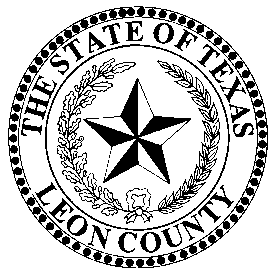    ’S OFFICEDonna Golden, Election Administrator, REO, CERA                                                           ,   903/536-4469  903/536-1773-FAX